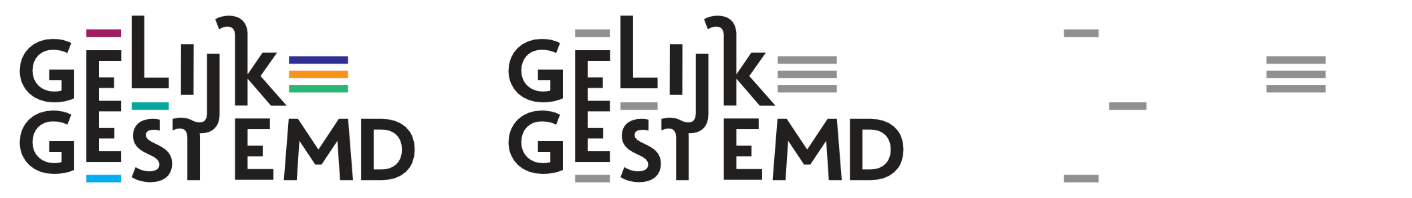 AANVRAAGFORMULIER TRAJECT GELIJKGESTEMD schooljaar 2022-2023Waarvoor dient dit formulier?Met dit formulier kan je een subsidie aanvragen om in het schooljaar 2022-2023 (incl vakanties, vroegste begindatum 1/9/2022) een inclusief traject op te starten onder de vleugels van het GelijkgeSTEMd netwerk. Wij zijn een door VLAIO gesteund project dat zich inzet op het onderhouden en uitbreiden van het buitenschoolse STEM aanbod met oog op inclusiviteit.Het formulier bestaat uit een aantal open vragen en moet onderaan ondertekend worden. Vergeet ook de geplande kostenraming van het desbetreffende traject in bijlage toe te voegen wanneer je dit formulier naar ons opstuurt.Op basis van dit formulier worden de trajectvoorstellen vergeleken en beoordeeld. Als een subsidie wordt toegekend, wordt na afloop van het traject aan de hand van dit formulier nagegaan of het traject op de vastgestelde wijze werd uitgevoerd.Belangrijke informatie wat betreft de subsidieSubsidie kan verkregen worden voor jouw inclusieve trajecten. Of het traject gesubsidieerd zal worden wordt beslist op basis van de antwoorden op de vragen in dit formulier. Deze antwoorden worden gescoord  zoals beschreven in de HANDLEIDING 2022 - 2023. Bekijk zeker deze handleiding die de traject quotering rubric bevat, evenals de deadlines onder de sectie ‘Selectie, evaluatie en planning’. Een oog werpen op het quoteringssysteem zal jouw slaagkansen voor het verkrijgen van deze subsidie aanzienlijk vergroten. Het maximale bedrag van deze subsidie bedraagt 1300 euro en zal in twee schijven uitbetaald worden, ook hierover meer informatie te vinden in de handleiding.Wanneer dien je de aanvraag in?Om trajecten die iets later georganiseerd zullen worden niet te benadelen, hanteren we tijdens deze call 2 aparte deadlines: 10 trajecten zullen geselecteerd worden na de eerste deadline woensdag 15/6/2022, alle trajecten die hiervoor in aanmerking willen komen zullen tegen dan hun aanvraagformulier, net als hun geschatte kostenraming doorgestuurd moeten hebben. Een ontvangstbevestiging verstuurd vanuit liam.wyns@hogent.be of jessica.benner@odisee.be verzekert de goede ontvangst en geldt als indieningsbewijs. Bekendmaking van de goedgekeurde trajecten van de 1e deadline vindt plaats op maandag 27/06/2022. Deze trajecten zullen ten vroegste van start kunnen gaan op 01/09/2022 en mogen uiteraard ook in de tweede helft van het schooljaar of de zomervakantie ingepland worden.Na deze 1e deadline aanvaardt GelijkgeSTEMd opnieuw aanvragen tot de 2e deadline, zijnde woensdag 21/11/2022 om 12u ‘s middags. Opnieuw mag je een ontvangstbevestiging van indiening verwachten van liam.wyns@hogent.be of jessica.benner@odisee.be. Van alle aanvragen die op deze 2e deadline worden ingediend zullen er 5 extra trajecten kunnen doorgaan bovenop de 10 trajecten die reeds geselecteerd werden. Bekendmaking van de geselecteerden van de 2e batch trajecten vindt plaats op maandag 5/12/2022. Deze trajecten zullen ten vroegste na de bekendmaking van start mogen gaan. Natuurlijk mogen trajecten die bij de eerste indiening niet geselecteerd werden feedback vragen en (als toepasselijk) opnieuw indienen voor de deadline van 21/11/22.Aarzel ook niet om contact op te nemen met ons om samen de trajecten te overlopen en voor mogelijke problemen oplossingen te zoeken (bv. Extra partners zoeken in het netwerk, middenveld organisaties contacteren, …).Aan wie bezorg je dit aanvraagformulier?Het aanvraagformulier, de kostenraming en eventuele bijlagen kunnen doorgemaild worden naar liam.wyns@hogent.be en jessica.benner@odisee.be.Meer informatie?Lees gerust meer over onze visie binnen het GelijkgeSTEMd traject, de partners reeds aangesloten aan het huidige GelijkgeSTEMd netwerk en onze reeds uitgevoerde trajecten op onze website (http://www.gelijkgestemd.info). Voor een meer persoonlijke benadering stuur ons gerust een mailtje of bel ons op.Vriendelijke groeten en hopelijk tot hoors!Liam en Jessica1. Algemene inlichtingen………………………………………………………………………………………………………………………………………………………………………Geef een korte en niet-confidentiële samenvatting van het traject, die bij een positieve steunbeslissing verspreid kan worden naar een breed publiek. De samenvatting dient aan te geven met wie er wordt samengewerkt en welke doelstellingen het traject beoogt.Antwoord:De aanvragers zijn de initiatiefnemers van het traject en zijn de formele begunstigden van de subsidie. Hou er dus rekening mee dat dit de personen zijn die aangesproken worden ivm het traject vanuit de organisatie van GelijkgeSTEMd. Vermeld de hoofdaanvrager (= coördinator) als eerste aanvrager en vervolgens de andere aanvragers.Naam (hoofd)organisatie: Type organisatie: STEM-aanbieder/middenveldorganisatie/bedrijf (schrap wat niet past)Naam en voornaam: Telefoonnummer: Emailadres:Adres:Rekeningnummer:
BTW- of ondernemingsnummer:
Naam organisatie: Type organisatie: STEM-aanbieder/middenveldorganisatie/bedrijf (schrap wat niet past)Naam en voornaam: Telefoonnummer: Emailadres:Adres:Rekeningnummer:
BTW- of ondernemingsnummer:Het traject kan ten vroegste starten vanaf 1 september 2022. Activiteiten vóór deze datum komen niet voor steun in aanmerking. Startdatum (indicatief): Duur (in maanden): Frequentie (hoeveel sessies, indicatief): Locatie waar het traject zal doorgaan (met postcode): 2. Beschrijving van het trajectWelk bereik verwacht je te hebben met dit traject? Hoeveel leerlingen worden er in totaal bereikt. (aantal, leeftijd, varia, …). Beschrijf ook de beoogde doelgroep en waarom je organisatie zich hiervoor wilt inzetten. Hoe hoog schat je de participatie van je beoogde doelgroep in? (zie rubric in de handleiding, te downloaden op http://www.gelijkgestemd.info/toolbox/)Antwoord:Beschrijf kort maar inhoudelijk het STEM-aanbod dat jullie zullen invullen gedurende het traject.Antwoord:Geef aan waaruit de samenwerking in het kader van dit traject bestaat. Geef aan welke expertise de verschillende partners hebben en welke rol die in het kader van dit traject zullen opnemen. Wat is de meerwaarde van de samenwerking voor elk van de partners? (Zie quotering rubric te vinden in de handleiding)Antwoord:Voerde je reeds gelijkaardige trajecten/partnerschappen uit in het verleden? Zo ja, geef en korte overzicht over de relevante ervaringen.Antwoord:Beschrijf kort hoe het traject zich zal inzetten om de toegankelijkheid voor de beoogde doelgroep te bevorderen. De 10 tips – samen naar inclusieve STEM-activiteiten - zijn ontwikkeld door GelijkgeSTEMd en zijn een minimale vereiste. Vertel concreet hoe je deze in de praktijk zult vertalen. Lees ze na op www.gelijkgestemd.info. Dit antwoord zal gebruikt worden om op de website van GelijkgeSTEMd te verduidelijken wat jouw traject inclusief maakt indien subsidie toegekend wordt.Antwoord:Gelijkgestemd pleit naast inclusieve trajecten ook voor een meer geïntegreerde vorm van educatie, waarbij de bedrijfswereld actief betrokken moet worden. Vermeld hier wat jouw link met de bedrijfswereld is binnen het project (Zie quotering rubric):Antwoord:Hoe zie jij dit traject verder ontwikkelen in de toekomst? (Zie quotering rubric).Antwoord:Is er cofinanciering nodig om dit traject te verwezenlijken? Zijn er aanvragen of ideeën van waar deze cofinanciering zou kunnen komen? Beschrijf dit zo gedetailleerd mogelijk. Als je reeds ervaring hebt met aanvragen van subsidies, geef enkele voorbeelden van je succesvolle subsidieaanvragen (Zie quotering rubric).Antwoord:3. KostenramingHet is belangrijk dat een detailoverzicht van de geplande kosten aan ons bezorgd wordt. Deze moet ook de kosten bevatten die via cofinanciering moeten binnen gehaald worden. Voeg jouw kostenraming inzake het traject toe als bijlage wanneer je dit document opstuurt naar ons.4. OndertekeningOnderteken tot slot de onderstaande verklaring. Bedankt !Ik verklaar dat ik dit aanvraagformulier, de kostenraming en de samenwerkingsovereenkomst naar waarheid, correct en volledig heb ingevuld. Ik geef de toestemming GelijkgeSTEMd om elk nazicht, elk onderzoek of elke controle te doen die noodzakelijk is voor de behandeling van deze aanvraag. Ik verbind er mij toe elke belangrijke wijziging aan het project, zowel inhoudelijk, administratief-technisch als financieel, mee te delen aan GelijkgeSTEMd. Ik verklaar dat zowel de hoofdaanvrager als alle medeaanvrager(s) bereid zijn deel te nemen aan de toekomstige initiatieven rond STEM teneinde de kruisbestuiving tussen de verschillende projecten te bewerkstelligen.Datum: Naam indiener: Functie: Handtekening: 1.1 TITEL VAN HET TRAJECT 1.2 SAMENVATTING VAN HET TRAJECT1.3 AANVRAGER(S) 1.4 STARTDATUM, DUUR EN LOCATIEBEREIK EN BEOOGDE DOELGROEP 2.2    STEM-traject2.3 COMPETENTIE EN EXPERTISE VAN DE PARTNERS2.4 INTEGRATIE 10 TIPS – INCLUSIEVE STEM-ACTIVITEITEN2.5 STEM in de maatschappij doen we samen: een link leggen met de bedrijfswereld